Spelling Test: Year 6
Given: 30.11.22
Test: 6.12.22
Rule: High Frequency WordsSpelling test: Year 5Given: 30.11.22
Test: 6.12.22Rule: words ending in –ent and -ence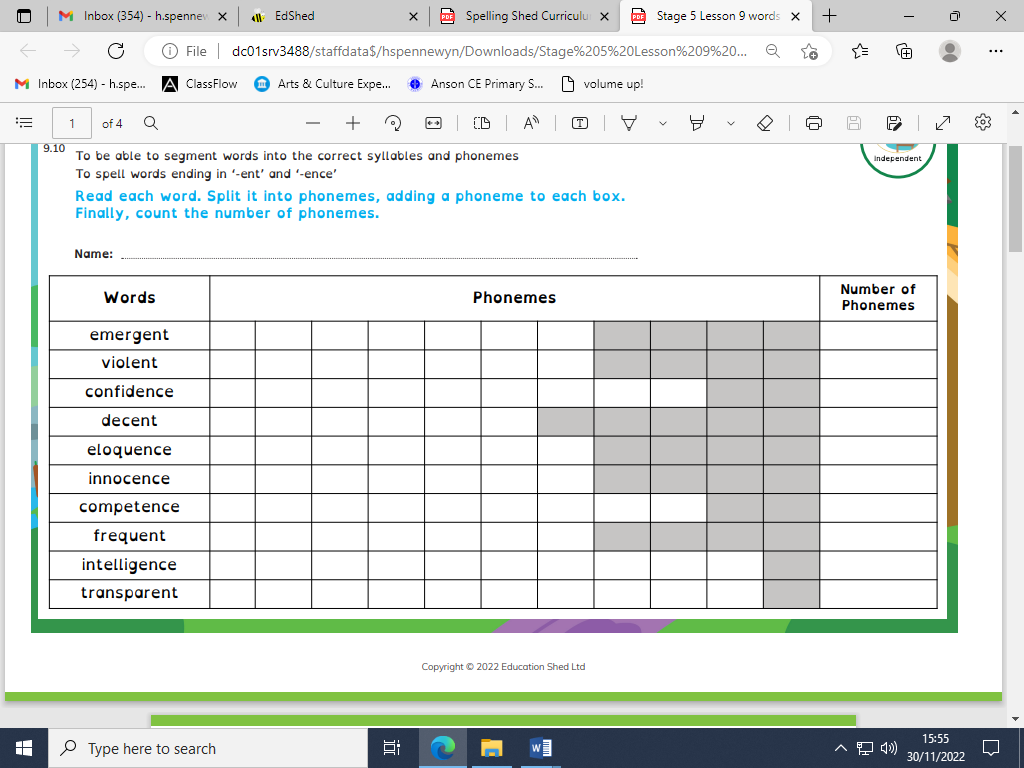 Spelling test: Year 6Given: 30.11.22
Test: 6.12.22Rule: Challenge words 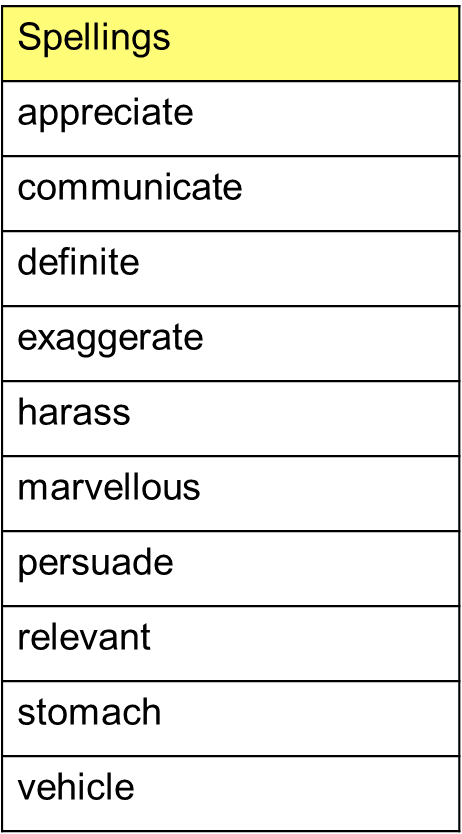 Spellingseveryoneeyesfastfeetfellfind 